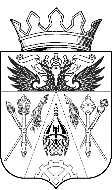 Об утверждении плана реализации муниципальной программы Истоминского сельского поселения «Региональная политика» на 2014 год.    В соответствии с Постановлением Администрации Истоминского сельского поселения № 284 от 15.08.2013 «Об утверждении Порядка разработки, реализации и оценки эффективности муниципальных программ Истоминского сельского поселения»ПОСТАНОВЛЯЮ:Утвердить план реализации муниципальной программы Истоминского сельского поселения «Региональная политика» на 2014 год (далее – план реализации) согласно приложению, к настоящему постановлению.Сектору экономики и финансов   администрации Истоминского сельского поселения обеспечить исполнение плана реализации, указанного в пункте 1 настоящего постановления.Настоящее постановление вступает в силу 01.01.2014 года            4.Контроль за исполнением настоящего постановления оставляю за собой.              Глава Истоминского сельского поселения                                 А.И.КорниенкоПроект постановления вносит:Заместитель главы АдминистрацииМоисеева О.Н.		Приложениек постановлению Администрации Истоминского сельского поселения  от 30.12.2013           №462Планреализации муниципальной программы Истоминского сельского поселения «Региональная политика» на 2014 годАДМИНИСТРАЦИЯ ИСТОМИНСКОГО СЕЛЬСКОГО ПОСЕЛЕНИЯПОСТАНОВЛЕНИЕАДМИНИСТРАЦИЯ ИСТОМИНСКОГО СЕЛЬСКОГО ПОСЕЛЕНИЯПОСТАНОВЛЕНИЕАДМИНИСТРАЦИЯ ИСТОМИНСКОГО СЕЛЬСКОГО ПОСЕЛЕНИЯПОСТАНОВЛЕНИЕАДМИНИСТРАЦИЯ ИСТОМИНСКОГО СЕЛЬСКОГО ПОСЕЛЕНИЯПОСТАНОВЛЕНИЕАДМИНИСТРАЦИЯ ИСТОМИНСКОГО СЕЛЬСКОГО ПОСЕЛЕНИЯПОСТАНОВЛЕНИЕАДМИНИСТРАЦИЯ ИСТОМИНСКОГО СЕЛЬСКОГО ПОСЕЛЕНИЯПОСТАНОВЛЕНИЕАДМИНИСТРАЦИЯ ИСТОМИНСКОГО СЕЛЬСКОГО ПОСЕЛЕНИЯПОСТАНОВЛЕНИЕАДМИНИСТРАЦИЯ ИСТОМИНСКОГО СЕЛЬСКОГО ПОСЕЛЕНИЯПОСТАНОВЛЕНИЕАДМИНИСТРАЦИЯ ИСТОМИНСКОГО СЕЛЬСКОГО ПОСЕЛЕНИЯПОСТАНОВЛЕНИЕАДМИНИСТРАЦИЯ ИСТОМИНСКОГО СЕЛЬСКОГО ПОСЕЛЕНИЯПОСТАНОВЛЕНИЕАДМИНИСТРАЦИЯ ИСТОМИНСКОГО СЕЛЬСКОГО ПОСЕЛЕНИЯПОСТАНОВЛЕНИЕАДМИНИСТРАЦИЯ ИСТОМИНСКОГО СЕЛЬСКОГО ПОСЕЛЕНИЯПОСТАНОВЛЕНИЕ30декабря2013№462х. Островскогох. Островскогох. Островскогох. Островскогох. Островскогох. Островскогох. Островскогох. Островскогох. Островскогох. Островскогох. Островскогох. ОстровскогоНаименование Ответственный Ожидаемый результатСрокОбъем расходов на 2014 год (тыс. руб.)Объем расходов на 2014 год (тыс. руб.)Объем расходов на 2014 год (тыс. руб.)Объем расходов на 2014 год (тыс. руб.)Объем расходов на 2014 год (тыс. руб.)Объем расходов на 2014 год (тыс. руб.)Наименование Ответственный Ожидаемый результатСроквсеговсегоОбластной бюджетфедеральныйместныйвнебюджетный1234556789Подпрограмма   1.   Развитие муниципального управления и муниципальной службыЗаместитель главы администрацииОбеспечение профессионального развития муниципальных служащих; открытости муниципальной службы и ее доступности; повышение эффективности профессиональной служебной деятельности муниципальных служащих; обеспечение совершенствования механизма противодействия коррупции при прохождении муниципальной службы.В течении года31,031,00031,00,0Основное мероприятие 1.1.  Совершенствование правовой и методической основы муниципальной службыЗаместитель главы администрациисовершенствование нормативно-правовой базы по вопросам развития муниципальной службы; внедрение механизмов, обеспечивающих осуществление муниципальными служащими профессиональной служебной деятельности в соответствии с общими принципами служебного поведения;В течении года1,51,50,00,01,50,0Основное мероприятие 1.2.  внедрение эффективных технологий и современных методов работы с кадровым резервом Заместитель главы администрациисовершенствование системы формирования, подготовки и эффективного использования кадрового резерва. Главная задача создания резерва заключается в том, чтобы выявить и объединить наиболее перспективных специалистов, необходимых для оперативного обеспечения замещения вакантных должностей муниципальной службы.Весь период1,51,5001,50Основное мероприятие 1.3. Обеспечение дополнительного профессионального образования лиц, замещающих должности муниципальной службыЗаместитель главы администрацииОбеспечение профессионального развития муниципальных служащих, повышение квалификации.Весь период28,028,00028,00,0Основное мероприятие 1.4.  Мероприятия, направленные на противодействие коррупцииЗаместитель главы администрацииСовершенствование механизма контроля за соблюдением муниципальными служащими ограничений и запретов, связанных с прохождением муниципальной службы;определение наиболее коррупционных сфер деятельности, и мер предотвращения возникновения коррупционных факторов;Весь период0,00,00,00,00,00,0Основное мероприятие 1.5.  Самостоятельная подготовка муниципальных служащихЗаместитель главы администрацииизучение нормативной правовой базы, определяющей исполнение обязанностей по планируемой для замещения должности или направлению деятельности; обновление и пополнение знаний по отдельным вопросам теории и практики муниципального управления; изучение опыта работы в соответствующей сфере деятельности; участие в семинарах, конференциях, «круглых столах», подготовка и публикация тематических материалов в средствах массовой информации; развитие навыков использования информационных технологийВесь период0,00,00,00,00,00,0